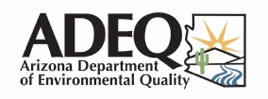 Underground Storage Tanks (UST) Testing Schedule  Monitoring ScheduleAuthorized Service Provider Program link: http://azdeq.gov/node/1810 Authorized Service Provider Program link: http://azdeq.gov/node/1810 Authorized Service Provider Program link: http://azdeq.gov/node/1810 Authorized Service Provider Program link: http://azdeq.gov/node/1810 Authorized Service Provider Program link: http://azdeq.gov/node/1810 Authorized Service Provider Program link: http://azdeq.gov/node/1810 Authorized Service Provider Program link: http://azdeq.gov/node/1810 Authorized Service Provider Program link: http://azdeq.gov/node/1810 RequirementMust be performed by Date CompletedExpiration DateDate CompletedExpiration DateDate CompletedExpiration DateATG/MonitorCertification – R18-12-240(A)(3)ADEQ Certified Service Provider AnnuallyLine Tightness Testing - R18-12-241(C)(1)(b)ADEQ Certified Service Provider AnnuallyLine Leak Detector Report - R18-12-244(A)ADEQ Certified Service Provider AnnuallyOperations andMaintenanceWalkthrough inspections for Containment Sumps and Handheld ReleaseDetection Equipment - R18-12-236(A)(1)(b)ADEQ Certified Service Provider or Certified Class A/B Operator AnnuallySpill PreventionEquipment/ContainmentSump Tightness Testing - R18-12-235(A)(1)(b)ADEQ Certified Service Provider TrienniallyOverfill Prevention Equipment Inspection - R18-12-235(A)(2)ADEQ Certified Service Provider TrienniallyCorrosion Protection Inspection - R18-12-231(B)(1)ADEQ Certified Service Provider TrienniallyPlease enter the date monitoring was conducted Please enter the date monitoring was conducted JanFebMarAprMayJunJulAugSepOctNovDecRequirementMust be completed by JanFebMarAprMayJunJulAugSepOctNovDecRelease Detection reporting - R18-12-243(G)(1)Service Provider or Certified Class A/B Operator MonthlyOperations andMaintenanceWalkthrough inspections for Spill Prevention andRelease Detection Equipment - R18-12-236(A)(1)(a)Service Provider or Certified Class A/B Operator MonthlyUnder-DispenserContainment Visual Inspection - 49-1009(D)Service Provider or Certified Class A/B Operator MonthlyCorrosion ProtectionInspection (CathodicProtection/Impressed Current) - R18-12-231(C)Service Provider or Certified Class A/B Operator Bi-MonthlyCorrosion ProtectionInspection (CathodicProtection/Impressed Current) - R18-12-231(C)Service Provider or Certified Class A/B Operator Bi-MonthlyOperations andMaintenanceWalkthrough inspections for Containment Sumps and Handheld ReleaseDetection Equipment - R18-12-236(A)(1)(b)ADEQ Certified Service Provider or Certified Class A/B Operator AnnuallyAnnual Walkthrough inspections can be tracked on the monitoring schedule or testing scheduleAnnual Walkthrough inspections can be tracked on the monitoring schedule or testing schedule